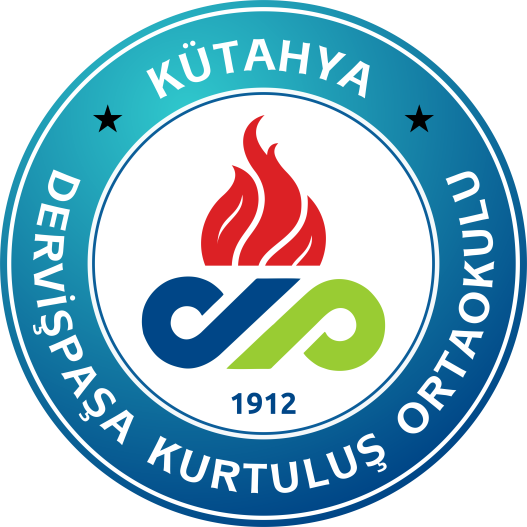 ÖĞRETMEN BİLGİLERİÇALIŞTIĞI OKULUN   ADI          : İLİ            : İLÇESİ     : ÖĞRETMENİN    ADI SOYADI                                          : DOĞUM YERİ VE YILI                          : MEZUN OLDUĞU OKUL                     : MEZUN OLDUĞU YIL                          : ÖĞRETMENLİĞE BAŞLADIĞI TARİH : GÖREVİ                                                :SİCİL NO                                               :EMEKLİ SİCİL NO                                 : 	T.C.KİMLİK NO                                     :DERECE VE KADEMESİ                       : 